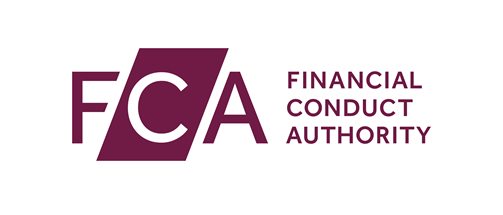 Application for AuthorisationSupplement for Claims Management Full name of applicant firm	1.1	Activity Category 	Claims Management	1.2	Regulated activities		Agreeing to carry on a regulated activity				Under our permission regime, agreeing to carry on a regulated activity is a regulated activity in its own right. As a matter of course, a firm will carry on the regulated activity of “Agreeing to carry on a regulated activity” (which is limited to carrying on only the other regulated activities in its Scope of Permission Notice). You must apply for this activity and limitation by selecting these below.				
Seeking out, referrals and identification of claims or 			
potential claims (personal injury claim; financial services
or financial product claim; housing disrepair claim; claim 
for a specified benefit; criminal injury claim;
employment related claim)					
Advice, investigation or representation in relation to a personal	     	
injury claim		
Advice, investigation or representation in relation to financial		
services or financial product claim			
Advice, investigation or representation in relation to a housing		
disrepair claim		
Advice, investigation or representation in relation to a claim for a 	
specified benefit	Advice, investigation or representation in relation to a criminal	 	
injury claimAdvice, investigation or representation in relation to an			
employment related claimClient money	1.3	Does the applicant firm intend to hold client money?	NoContinue to Section 2	YesPlease state if the applicant firm holds or has held client money, the highest amount in the last calendar year, or if it did not hold client money in the previous calendar year, the highest amount of client money it projects that it will hold in the current calendar year.You must also attach a copy of your client money handling and reconciliation procedures. 	AttachedWe require this information so that we can calculate the applicant firm's annual FCA fees once authorised. We will also use this information to calculate the fees for the levies for the Ombudsman Service.For further help on this section please see the notes, the fees section of the Handbook, or refer to the FCA website, which includes an approximate fee calculator (http://www.fca.org.uk/firms/being-regulated/fees/calculator )	2.1	Does the applicant firm have an existing FRN (Firm Reference Number)? No YesPlease provide the FRN below	2.2	Please state the estimated annual income for claims management activities	2.3	Has the applicant firm previously been authorised by the Claims Management Regulator (CMR)? No YesPlease provide authorisation number prefixed with the letters ‘CRM’ followed by up to 5 digits and continue to Section 3	2.4	Please state the estimated annual income for claims management activities that will be conducted with eligible complainantsThe Financial Ombudsman Service (FOS) general levy is based on relevant business. Relevant business is business conducted with eligible complainants (see www.handbook.fca.org.uk/handbook/DISP/2/7.html  for further information and the definition of eligible complainant). If you will not conduct business with eligible complainants then you should report ‘nil’ in this section.2.5		Will the applicant firm conduct business with eligible complainants? Firms that conduct business with eligible complainants under our rules (www.handbook.fca.org.uk/handbook/DISP/2/7.html ) must pay the FOS general levy. 	NoThe applicant firm will be exempt from payment the FOS general levy	YesDeclaration of ongoing FCA fees liability2.6 		Declaration of ongoing FCA fees liabilityPlease tick the box to confirm that the applicant understands that they are liable and remains liable to pay fees until such a time that the FCA cancels their permissions (this is irrespective of whether they are trading, they have notified us of intention to cease trading, or they have submitted an application to cancel). Firms will be able to manage their regulatory obligations in respect to Fees via our Online Invoicing system. We intend to provide this access to your automatically, shortly after the firm is authorised and we will use your firm’s Principal Place of Business email address for this initial registration. You will receive further instructions after authorisation.All firms applying for FCA authorisation must be able to demonstrate to the FCA that they meet, and will continue to meet, a set of minimum requirements. These are called our ‘Threshold Conditions’. The information provided below, provides an overview of the Threshold Conditions and related guidance, it is not new guidance. It covers a summary of the key areas that claims management companies will have to show they can satisfy when seeking authorisation. Authorisation depends on being able to meet our Threshold Conditions, even if you have registered for temporary permission and paid the non-refundable periodic fee. The Threshold Conditions are in Part 1B of Schedule 6 of the Financial Services and Markets Act 2000 (FSMA). You can see guidance on how we will assess firms against them in COND (https://www.fca.org.uk/firms/claims-management-regulation/how-we-will-authorise-regulate) in the FCA Handbook. Some of the guidance from COND is repeated below for ease of reference only. It is not a definitive statement of the Threshold Conditions, or COND, which are in FSMA and the FCA Handbook respectively.Please note: the information below is specific to claims management activity.  If a firm is applying for permissions to do other regulated activity, the Threshold Conditions may be different. If a firm carries on, or is seeking permission for, PRA-authorised activity it must also satisfy the threshold conditions for which the PRA is responsible. Reference to ‘firms’ includes sole traders.	3.1	Location of officesIf the applicant firm is a body corporate incorporated in the UK, is its head office (and, if the applicant firm has one, registered office) in the UK? Or, if the applicant firm is not a body corporate but its head office is in the UK, does the applicant firm carry on business in the UK? YesProvide detail of how this is met NoProvide detail of the actions you are taking to mitigate this	3.2	Effective SupervisionYou must be capable of being effectively supervised – the FCA will have regard to all the circumstances including:nature (including complexity) of products/regulatory activitiesthe way in which your business is organisedif part of a group, whether this is likely to prevent effective supervision of the firmthe nature of any close links with another person and whether they may prevent effective supervision of the firmwhether the person with whom the applicant firm has close links is subject to laws, regulations or administrative provisions of a territory outside the UK, and whether those provisions, or a deficiency in their enforcement, would prevent effective supervision of the firmIn assessing the above conditions, the FCA will consider, among others in COND, the following factors:whether the firm is ready, willing and organised to comply with Principle 11 and rules in SUP (https://www.handbook.fca.org.uk/handbook/SUP) regarding providing information to the FCA.structure and geographical spread of the firm, group or other persons the firm has close links to.Does the applicant firm meet this threshold condition? YesProvide detail of how this is met NoProvide detail of the actions you are taking to mitigate this	3.3	Appropriate Resources Non-financialResources must be appropriate in relation to the intended regulated activities. The FCA will consider:nature and scale of the businessthe risks to the continuity of servicespossible impact from membership of a groupthe skills and experience of those that manage the businesswhether the firm has sufficient resources to ensure compliance with requirements imposed on the business by the FCA, or other requirements for which the FCA would be the appropriate regulator.FinancialFinancial resources must be appropriate (sufficient in terms of quantity, quality and availability). All CMCs (including solely lead generators) must have sufficient financial resources. The FCA will consider:the provision the applicant firm (and its group where relevant) makes to meet liabilities. how the applicant firm, and any group members, manage the incidence of risk in connection with the business.There are additional prudential requirements for CMCs in CMCOB 7 although a transitional period applies to some of those requirements until August 2019.COND sets out what the FCA will take into account, when considering the adequate resources threshold condition including, but is not limited to whether the firm has been:adjudged bankruptentered into liquidationbeen the subject of a receiving or administration orderhad a bankruptcy or winding-up order served on ithad its estate sequestratedentered into a deed of arrangement or an IVA (or in Scotland, a trust deed) or other composition in favour of its creditors, or is doing sowithin the last ten years, failed to satisfy a judgement debt under a court order in the UK or elsewhereDoes the applicant firm meet the aspects of this threshold condition that currently apply to firms doing regulated claims management activity? YesProvide detail of how this is met NoProvide detail of the actions you are taking to mitigate this	3.4	SuitabilityMust be fit and proper person having regard to all the circumstances which will include:connection with any personthe nature (including complexity) of any regulated activityaffairs conducted in an appropriate manner having regard to the interests of consumers and the integrity of the UK financial systemwhether and how the applicant firm has and is complying with any requests made or requirements imposed by the FCA regarding provision of informationwhether those who manage the firm's affairs have adequate skills and experience and act and may be expected to act with probitywhether the business is (or will be) managed to ensure that its affairs will be conducted in a sound and prudent mannerminimising the extent to which the business could be used for financial crimeExamples from COND of the kind of general considerations to which the FCA may have regard when assessing whether a firm will satisfy, the Threshold Condition above include but are not limited to whether the firm:conducts or will conduct its business with integrity & in compliance with proper standardshas or will have a competent and prudent managementcan demonstrate that it conducts or will conduct its affairs with due skill, care and diligenceDoes the applicant firm meet this threshold condition? YesProvide detail of how this is met NoProvide detail of the actions you are taking to mitigate this	3.5	Business ModelThe business model must be suitable for a person performing these regulated activities. This will include:whether the business model is compatible with the firm's affairs which will be conducted in a sound and prudent mannerthe interests of consumersthe integrity of the UK financial systemIn deciding how they will satisfy and continue to satisfy the Threshold Condition above, the applicant firm should consider the matters (in COND) including but not limited to:the assumptions underlying the business model and justification for itthe rationale for the business, its competitive advantage, viability and longer-term profitability of the businessthe needs and risks to consumersthe expectations of stakeholders (eg, shareholders and regulators)the products and services being offered and product strategythe governance and controls of the firm/groupthe growth strategy of the firm and any risks arisingany diversification strategiesthe impact of the external macroeconomic and business environmentthe FCA may take into account the firm's other business activities (if any) if it believes that they may impact their regulated activitiesDoes the applicant firm meet this threshold condition? YesProvide detail of how this is met NoProvide detail of the actions you are taking to mitigate thisBackground		The applicant must provide a regulatory business plan.You will only need to attach one regulatory business plan but you must ensure that it covers all the regulated activities being applied for. It is important that this is tailored to the applicant firm's business, otherwise it may lead to delays. As a guide, as well as the points covered in the notes to this form, the business plan should include:  full explanation of your business, its background and what it will do, including the types of claims you intend to handleobjectives (eg, business opportunity, market share, aims)details of your governance framework and key personneldetails of key operational mattersexperience and employment background of your firm's principals and an explanation of how they are competent to perform the regulated activities you want to carry onanalysis of key business and regulatory risksyour long-term strategy and financial projections for 3 yearsdetails of websites, promotions and communicationsdetails of all fees that could be payable by the customer, how they are explained to the customer and at which point(s) the customer is required to pay the fees details of how customers will be kept up to date with the progress of their claim	4.1	Please confirm that a regulatory business plan is attached and also covers these points as well as those covered in the notes	YesPlease answer the following questions in relation to the claims management activities of the applicant4.2		Which sales channels does the applicant firm intend to use and what will each method of sale be as a percentage of total sales?If you selected 'Other’ from the table above, please give details below of the channel(s) the applicant firm intends to use and the approximate percentages4.3		How will the applicant firm source customers?If Other please specify4.4 		Is the applicant firm leaving a network?	No	Yes		Give details belowCurrent Appointed RepresentativesAs a firm cannot be both authorised and exempt, any firms that are currently an Appointed Representative (AR) under the current FCA regime will need to decide how they wish to proceed. They can continue to be an AR while they have a claims management temporary permission but they will need to decide what they want to do by the end of their allocated landing slot. They have the following options:Stop being an AR for the regulated activity and apply for authorisation for both the CMC activity and the activity they performed as an AR.Stop being an AR and stop performing that regulated activity.Stop claims management activity and continue being an AR.Apply for authorisation for separate legal entities to perform the claims management activity and the AR activity separately.	4.5	Does the applicant firm intend carrying on any unregulated business activities?	No	Yes	You must estimate below the percentage and value of total business that will be unregulated. You must also provide a description of the unregulated business the applicant firm will be conducting	4.6	How will the applicant firm be remunerated?	Fixed fees	Percentage-based fees	Commissions	OtherGive details belowPlease give precise details regarding the applicant firm’s remuneration structure, including both monies received from the client and from any provider firms used.  Where applicable, please provide percentages, frequency and type. If the applicant firm intends to generate income from any other activities please give details below.Additional Questions	4.7	Does the applicant firm make any use of premium rate numbers?	No	YesGive details below	4.8	Is the applicant currently taking over the business of any other firm or are there any plans for the applicant firm to do so? (Or if already trading, has the applicant firm acquired the business of any other firms in the last 5 years?)	No	YesGive details below	4.9	Does the applicant firm use or intend to use third party lead generators?	No	YesPlease confirm the number of lead generators you will use4.10	Does the applicant firm intend to accept introductions from exempt lead generators benefitting from the exclusion for certain providers of referrals?Article 89V in Part 3B of the FSMA 2000 (Regulated Activities) Order 2001 (SI 2001/544) sets out an exclusion for certain providers of referrals. See Article 7 of the Financial Services and Markets Act 2000 (Claims Management Activity) Order 2018 (SI 2018/1253): http://www.legislation.gov.uk/uksi/2018/1253/article/7/made  	No	YesGive details of the intended number of exempt lead generators and the nature of their business	4.11	Does the applicant firm intend to represent customers before a tribunal or make representations on behalf of the customer, to an ombudsman service or insurer?	Yes	No	4.12	Does the applicant firm have procedures in place for dealing with vulnerable consumers?	No	YesPlease attach a copy of your procedure for dealing with vulnerable consumers. 		AttachedIf you are only applying for the permission of seeking out, referrals and identification of claims or potential claimsContinue to Question 4.15If you are applying for any of the permissions in relation to advice, investigation or representation of a claimContinue to Question 4.13	4.13	Please attach a copy of your pre-contract information in relation to your claims management activities	Attached	4.14	Please attach a sample copy of your customer contract in relation to your claims management activities	AttachedScale of Business4.15	How many clients does the applicant firm expect to have in relation to its regulated activities?Business Risks	4.16	What are the main business risks for the applicant firm and how does it intend to manage those risks?A business risk is a circumstance or factor that may have a negative impact on the operation or profitability of a firm. It can be a result of internal or external factors eg loss of key person, on-going financial solvency not being met, client being given unsuitable advice, inadequate systems and controls, economic factors, competitors and their reaction to the applicant’s presence in the market.Complex IT Form4.17	If the applicant firm is using any systems that are not off-the-shelf IT systems (it has answered No to Question 4.1 of the Core Details form), you must complete the detailed IT Controls Form: https://www.fca.org.uk/publication/forms/detailed-it-controls-form.xlsmPlease confirm that the ‘Detailed IT Controls Form’ is ready to send to the FCA if requested.Yes Branches4.18 	Will the applicant firm have any branches in the UK that intend conducting regulated activities?	No	YesPlease provide details of the number of branches and general location of branchesOutsourcing with third parties4.19 	What functions (if any) will the applicant firm outsource?Outsourcing is the act of one firm contracting with another to provide services that might otherwise be performed by in-house employees. You must include details of the parties that the functions will be outsourced to and how the applicant firm will monitor and control the outsourced functions.Provide details of the area that is outsourced, who it is outsourced to, their FCA reference number and the monitoring/controlling plans that are in placeTreating Customers Fairly (TCF)We expect customers’ interests to be at the heart of how firms do business. Customers can expect to get services and products that meet their needs from firms that they can trust. Meeting customers’ fair and reasonable expectations should be the responsibility of firms, not that of the regulator. TCF focuses on six consumer outcomes (https://www.fca.org.uk/firms/fair-treatment-customers ) which firms must deliver to consumers.4.20	Has the applicant firm reviewed the TCF outcomes and ensured that they have been applied?	Yes	No 4.21	TCF should be a key consideration for all firms. Please tell us how the fair treatment of customers has been considered in the development of the applicant firm’s business plan.4.22	How will the applicant firm’s senior management ensure that TCF is embedded in the culture of the firm and that it can demonstrate that the firm is consistently delivering fair outcomes to consumers?4.23	What have the management of the applicant firm identified as the key risks to consumers in its model and what action has been taken to mitigate these risks?Other DocumentsManagement Accounts are a set of summarised accounting information that is prepared and presented on a regular basis eg monthly, quarterly or annually specifically for a firm’s management. End of year accounts is accounting procedure undertaken at the end of the year to close out business from the previous year, carry forward balances from the previous year, and open posting accounts for the upcoming year. Year-end closing is part of a company’s closing operations, and is used to create a company’s financial statements. If the applicant is subject to audit of its accounts it is the most recent audited end of year account that we need to see.4.24	All applicant firms must provide the following:An opening balance sheet to demonstrate how the 		 Attached
applicant firm will meet its financial resources requirement 
at the date of authorisationA forecast closing balance sheet for the first 12 months	 	 Attached
of trading						A monthly cash flow forecast for the first 12 months of trading	 AttachedA monthly profit and loss forecast for the first 12 months of	 Attached
trading. As a minimum, the profit and loss forecast must 
disclose the following on a monthly basis:a)	gross income, analysed between regulated and
 un-regulated activitiesb)	business expenditure, relevant annual expenditure, 
analysis of the major overheads expenditurec)	profit before taxation4.25	Is the applicant currently trading? No YesYou must attach the applicant’s most recent annual and management accounts if annual accounts are not recent. 		 AttachedFinancial Resources4.26 	Which type of firm is the applicant firm?	Limited company		Continue to Question 4.27	Sole trader			Continue to Question 4.28	Partnership			Continue to Question 4.29	Limited liability partnership	Continue to Question 4.30	Other				Continue to Question 4.31Limited Company4.27 	You must state the amounts of the different sources of the applicant firm's capital* Audit may not be required if exempt under the Companies Act 2006Continue to Question 4.32Sole trader4.28	You must attach the following:Statement of personal assets and liabilities (see notes)	 AttachedStatement of business assets and liabilities (see notes)	 AttachedContinue to Question 4.32Partnership4.29	You must attach the following:Statement of personal assets and liabilities (see notes)
(one per partner)					 AttachedStatement of business assets and liabilities (see notes)(one only)						 AttachedContinue to Question 4.32Limited Liability Partnership4.30	You must state the amounts of the different sources of the applicant firm's capitalContinue to Question 4.32Other applicant firms4.31	You must provide details of the applicant firm's constitution and the different sources of the applicant firm's capital.Sources of External Funding4.32 	Does the applicant firm have any subordinated loans? No YesGive details belowRepayment terms, including number of instalments and final payment date4.33 	Does the applicant firm have other external funding? No YesGive details belowIf the applicant firm has external funding but has not drawn down on the external funding, you must still provide this informationRepayment terms, including number of instalments and final payment dateCompliance procedures5.1	If you are only applying for the permission of seeking out, referrals and identification of claims or potential claims the applicant firm is not required to send compliance procedures with this application, but must be able to produce a copy at any time while we are assessing the application or in the future.		You must confirm the applicant firm has documented compliance procedures in place.	YesContinue to Question 5.35.2	If you are applying for any of the permissions in relation to advice, investigation or representation of a claim you must attach a copy of your compliance procedures Attached	Compliance monitoring programmeThe applicant must establish, maintain and carry out a programme of actions to check that it complies and continues to comply with its compliance procedures. This is called a compliance monitoring programme, which must be sent with this application. There is an example of one in the guidance notes.The compliance monitoring programme must be relevant to the regulated activities the applicant wishes to carry on and to its business, so the compliance monitoring programme must be tailored to the applicant’s business. A compliance monitoring programme must describe the actions the individual responsible for the compliance of the firm and their staff will take to ensure the applicant complies with the FCA’s rules and guidance at all times, in particular:what checks will take place;how often the checks will take place, as appropriate to the procedure being checked – this might be daily, weekly, monthly, quarterly, annually or another period specified by the FCA;who will carry out the checks – this is the role of the person who will make the check, such as the Compliance Officer, Training and Competence Officer, Money Laundering Reporting Officer; andwhat records of the checks will be kept to confirm they have taken place.5.3 	You must confirm that you have attached a compliance monitoring programme.	YesFinancial crime5.4	You must briefly describe the procedures the applicant firm has in place to counter the risks that it might be used by third parties to further financial crime. This includes any offence involving:fraud or dishonestymisconduct in, or misuse of information relating to, financial markets orhandling the procedures of crime (SYSC 6.3)Please include the followingthe steps the applicant firm will take to ensure its Money Laundering Reporting Officer (MLRO) knows their duties and is able to perform their controlled function effectivelythe procedures that will ensure that the applicant firm will obtain sufficient evidence of the identity of, and undertake all necessary due diligence exercises in relation to all its clientsthe systems and controls that will ensure that know your business information (see SYSC 3.2.6) is made available to the applicant firm’s MLROthe anti-money laundering training the applicant firm will provide for its relevant staffthe disciplinary procedures for any member of staff who fails to report promptly to the MLRO any suspicions or belief that money laundering is occurring1Scope of permission requiredIt is the applicant firm's responsibility to ensure the scope of permission it requests will cover all the activities that it wants to do. 2Fees and levies Amount (GBP)Confirm amount in wordsAmount (GBP)Confirm amount in words3Threshold Conditions analysis	4Regulatory business planWe need to know about the business the applicant firm intends to carry on so we can assess the scope of the authorisation it will need, the adequacy of its resources and its suitability.Method of SaleApproximate % of total salesFace-to-face     %Telephone sales     %Internet based sales     %Postal     %Other     %Website advertisingThird partiesLead generatorWord of mouth/personal recommendationsOtherName of networkDate notice given (will be given)dd/mm/yyNotice periodUnregulated activities     %£     Description of the unregulated business the applicant firm will be conductingAt authorisation12 months after authorisationPlease tickSourceAmount (£)Fully paid-up ordinary sharesShare premium account Preference shares (allowable if not redeemable within two years)(Audited) reserves *(Verified) interim net profits *Revaluation reservesSubordinated loansTotalPlease tickSourceAmountMembers' capital agreementMembers' reservesSubordinated loan(s)TotalTotalName of loan providerAmountDate of agreementNature of loanInterest payable     %Interest type     %Name of funding provider(s)AmountNature of fundingInterest payable     %Interest type     %	5Compliance arrangementsWe need to ensure the applicant firm has the appropriate 
compliance arrangements in place to meet its regulatory obligations.